Pinion from The Rotary Club of Bernardsville31 May 2016 
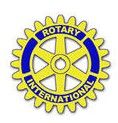 Jeff offered the prayer – give us guidance to use our talents to lead, serve, and do good and protect our armed service members.Fourteen attended. 		  		Tom won the 50/50Rotary’s Four-Way TestOf all the things we say or do –Is it the truth?Is it fair to all concerned?Will it build good will and better friendships?Will it be beneficial to all concerned?Vice-President Jeff’s remarks and updates Evening meeting will be 28 June at Claremont Tavern.   Banner Exchange will be 22 June.  Cheryl will attend and be installed as an assistant governor responsible for liaison to Bernardsville, Mendham, Morristown, and Morris Plains.Thank you to Charter Day service by Al, Rosemary, Tom Cheryl, Bob, and Jeff.Brad – Recent donors to The Rotary Foundation are Jeff, Tom, and Bill.Car show – Jeff attended a cruise night and distributed Car Show Flyers to some classic car owners. Track meet – Financials will be complete shortly; Brad will report them.  All coaches who commented were positive on the timing and appeal of our meet.  Bve asked if they could enter a B team.Heard During Happy Dollars	I’m happy That our Bowling Team finished in second place! 	To have enjoyed a long weekend in Chicago with my son3x To hear about Will’s visit to Cuba			8x To learn more about The Rotary Foundation from John To be back from Cuba and to be here		To see my son Tommy graduate from Cornell To play golf with Paul Duffy and hear him say “The Rotarians are great people.”John Wilson District Governor Elect – John has led the District Foundation Committee for six years and is the Governor Elect.  John updated us on the changes in Rotary International since the 2013 Future Vision.  The early vision for The Rotary Foundation was set by Arch Klumpf in 1913.  Future Vision was the recasting at the 100th year anniversary of TRF.Future Vision means Peace and Conflict resolution; disease prevention; water and sanitation improvement; maternal and child health betterment; literacy growth and spread; economic development.  Grant provisions were changed to streamline the process and allow local clubs to drive more of the grant definition and execution.  Funds donated to TRF are in part returned to the donating district.Will visited Cuba – Will reported on his computer business development visit for his computer maintenance company.  Cubans are friendly.  Car are all old and functioning.  Having and driving a car is a status symbol.  Modern radios, stereos, and  electronics have been installed in old cars.  Food was good.  Scrutiny by Cuban immigration was severe.  Did Will generate some business?  RERUN --Car Show Fund Raiser.  This 5 July event is major fund-raiser for the year.Letters inviting car clubs to attend have been mailed.  Car owners can register on our web site, can return the letter invitation, or can show up and register.  Trophies will be awarded and presented.  Carol Bianchi will present the Mayor’s Trophy.  Mr. Ron Pace has coached us on best practices for a car show. We’re saving parking spaces for the local antique ambulance and antique fire trucks from BT and Bve.   Mr. deMorazzo will drive his antique Good Humor wagon to the show.  The band for the event is Reminisce.  The musical theme is earlier traditional, the dance card of this July  evening is the Flip-Flop Hop, and the food will be prepared, sold, and cleaned up by our club.  The primary host for the evening is the Bernards Township Recreation Committee that is sponsoring the concert; Rotary is collaborating with the Township; the Y is helping and collaborating with Rotary; some of the proceeds will go to support YMCA summer camp scholarships; Rotary will be the only food vendor at the event; Rotary will manage the car show registration and trophy winning.Color posters were printed and can be posted in the community.  Al Lynn leads the subcommittee for food sales;  Randy Krogoll will help with the food provisions.   Cheryl and Rosemary will manage the site registration of cars.  All of us need to help with parking, food sales, and cleanup.  This is our major fund-raiser.  Enjoy developing it and pulling in funds the evening of 5 July -- should be fun.The many ways our club and members have volunteered and served  Members recalled the service work they are aware of or have done in recent years.  Please read and emend by adding any lost memories or services.Organized and managed Rotary track meet for 66 years.Conducted two blood drives with Keller Williams and drew blood to save lives.Awarded scholarships to seniors at Ridge and Bernards High.Served as club officer for multiple years.Awarded prizes to local middle school students.Selected and invited speakers to club meetings.Sponsored flags at Field of Honor.Sold ads for track meet.Packed food bags at the food cop-op for distribution to needy local citizens and veterans.Attended and supported Charter Day, Sounds Around Town, and Unity Day.Catered and cooked for the Farmstead Arts square dance party.Acted as UN representative from Rotary International.Funded students to attend UN Day and district leadership camps.Submitted and gained Rotary grants to buy bedding and toiletries for battered women’s shelter.Applied and won grant from TRF to build the Giving Garden at the YMCA.Attacked and defeated polio, over three decades, in dozens of countries.  Polio is now extant in only two countries.  Fight was by The Rotary Foundation, the UN, and the Melissa and Bill Gates Foundation.Built nature trail at Matheny School for students to traverse in wheelchairs.Visited and played with Matheny School students. Attended other clubs as makeup and exchanged banners.Distributed and managed Medical Alert units for 120 local residents.Provided dictionaries to several hundred local third-grade students.Waded and salvaged rubber ducks for Farmstead Arts fund raiser duck race.Planted daffodils for Bernards Township beautification committee.Awarded Rotary citation and Boy Scout portrait to local Eagle Boy Scouts.Loaned our raffle license [TY Rosemary] to Market Street Mission for their fund-raisers.Picked up trash from I287 interchanges and will soon clean up trash from our mile of US 202.Wrote holiday letters to military men and women.Club Updates Remember the tip box at The Olde Mill Inn for our waitress, Blanca.If you do a makeup meeting or attend via E-meeting makeup, let Tim know of your attendance.RERUN -- The Rotary Foundation and EREY – PDG Brad JenkinsRotary’s purpose is Doing Good in the World.  Our Mission is to promote world understanding, good will, and peace.  Grants are regularly developed and awarded to further the six focus areas:  Peace and conflict resolution  				Disease prevention and treatment Maternal and child health 					Clean water and sanitation Basic education and literacy  				Community and economic developmentMEETING ASSIGNMENTS          Set-Up                        Greeter            Invocation            Sgt@ Arms            Clean-UpJUNE   Delgado				Duffy		Carpenter	BerishaOfficer Nominations for 2016-2017 yearPresident 		Al SwiderPresident-Elect 		Eric ZalisVice President 		John Carpenter Treasurer 		Brad JenkinsFoundation Treasurer	Al OlsenSecretary 		Tim O’Donovan		Immediate Past-president	Cheryl Delgado Director			Terry BergerDirector			Bill DeemDirector			Rosemary GoodmanMembershipWe have some prospective members interested in our club.   Membership is being emphasized by President Al.=======================================Club Officers for 2015-2016 yearPresident 		Al SwiderPresident-Elect 		Eric ZalisVice President 		Jeff Rogers Treasurer 		Brad JenkinsFoundation Treasurer	Al OlsenSecretary 		Tim O’Donovan		Immediate Past-president	Cheryl Delgado Director			George BurdDirector			Bill DeemDirector			Rosemary GoodmanBernardsville Rotary’s Service Work in the Works           Appear and do the meeting assignments we receive from President Al.  Can do better here.  Help at the track meet.  Plan to help at car show.Help with food distribution at God’s Co-op Food Pantry.  Doing this at 100%.We have open nominations for local ‘sweat equity’ service projects.  Bring ideas to Board meeting or Club meeting.Continuing Business                    John Carpenter heads the Program Committee; alert John and Al Swider when you find a speaker for our meeting.  Did you know flowers generate a weak electric field?   Bumblebees use the hairs on their body as antennae to receive the flower signals.  This symbiosis aids in the pollination process as the bee is attracted to the flower that needs his visit.